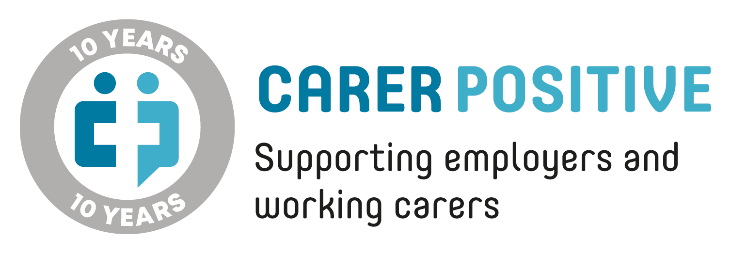 10th Anniversary Awards 2024To be considered for this award, please complete the form below and return it to info@carerpositive.org. 
Best Employer for Carer Practical SupportOverview of what we are looking for:Support that carers can access through their employer that may help them manage their work and caring roles in practical ways. This could be through health and wellbeing support; employee assistance schemes; information/ training resources; partnerships with local Carers Centres; and/ or other elements of practical support.Points of good practice: Small changes can often make a big difference to carers – asking carers what might help can identify a useful and new support mechanismSupport that eases some of the pressures carers face – eg in relation to their physical or mental stress, or the time they have to find out about external support and information, or the ability to make private calls etc.Please provide a description of the practical support provided to carers within your organisation.  How long has this support been in place? 
Have carers been involved in the development of carer support?
If so, please explain how.Has any review of the success of this been undertaken?
(evidence, feedback from carers etc or any data gathered which has informed the development of practical support)Please provide at least one testimonial from a carer who has benefitted from this support.